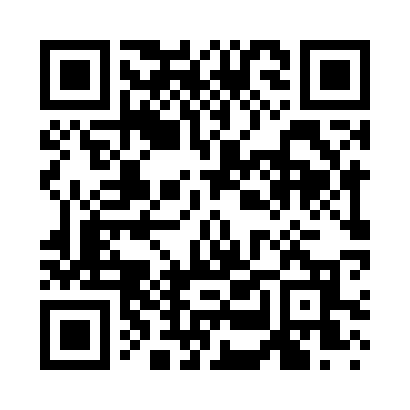 Prayer times for North Ilion, New York, USAMon 1 Jul 2024 - Wed 31 Jul 2024High Latitude Method: Angle Based RulePrayer Calculation Method: Islamic Society of North AmericaAsar Calculation Method: ShafiPrayer times provided by https://www.salahtimes.comDateDayFajrSunriseDhuhrAsrMaghribIsha1Mon3:385:251:045:098:4310:302Tue3:395:261:045:098:4310:293Wed3:405:261:055:098:4310:294Thu3:415:271:055:098:4210:285Fri3:425:271:055:098:4210:276Sat3:435:281:055:098:4210:277Sun3:445:291:055:098:4110:268Mon3:455:301:055:098:4110:259Tue3:465:301:055:098:4010:2410Wed3:475:311:065:098:4010:2411Thu3:485:321:065:098:3910:2312Fri3:495:331:065:098:3910:2213Sat3:515:331:065:098:3810:2114Sun3:525:341:065:098:3810:2015Mon3:535:351:065:098:3710:1916Tue3:545:361:065:098:3610:1717Wed3:565:371:065:098:3510:1618Thu3:575:381:065:088:3510:1519Fri3:585:391:065:088:3410:1420Sat4:005:401:075:088:3310:1221Sun4:015:411:075:088:3210:1122Mon4:035:411:075:088:3110:1023Tue4:045:421:075:078:3010:0824Wed4:065:431:075:078:2910:0725Thu4:075:441:075:078:2810:0526Fri4:095:451:075:078:2710:0427Sat4:105:461:075:068:2610:0228Sun4:115:471:075:068:2510:0129Mon4:135:481:075:058:249:5930Tue4:155:491:075:058:239:5831Wed4:165:511:065:058:229:56